Publicado en  el 16/11/2015 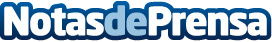 Banco Sabadell dona la recaudación íntegra del congreso Franquicia futura Ff a la agencia de la ONU para los refugiados (ACNUR)Datos de contacto:Nota de prensa publicada en: https://www.notasdeprensa.es/banco-sabadell-dona-la-recaudacion-integra-del_1 Categorias: Franquicias Finanzas Solidaridad y cooperación http://www.notasdeprensa.es